 Order Form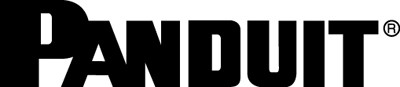 1 	Customer Info	First NameDistributorCustom Padlocks [GPSL]DateDistributor Info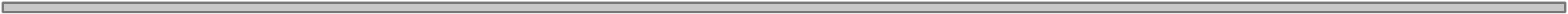 Last Name Company Phone/Fax EmailPO to Dist.	 	2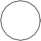 Choose Padlock TypeDistributor Contact Account # Phone/FaxEmailPO to Panduit 	PSL-6Laminated SteelPSL-7High Security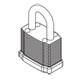 PSL-8Safety Lockout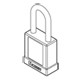 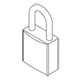 PSL-8-LBLong BodyPSL-12Compact Aluminum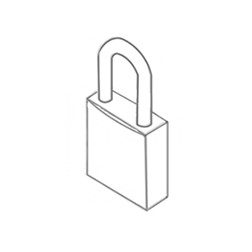 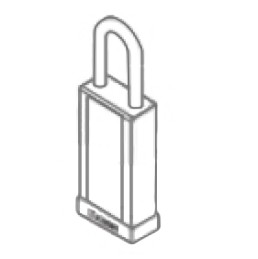 Keying Options	Identification Options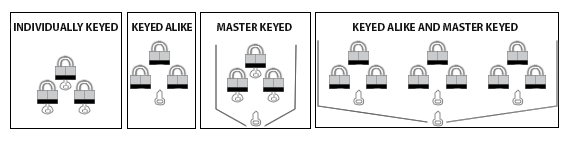 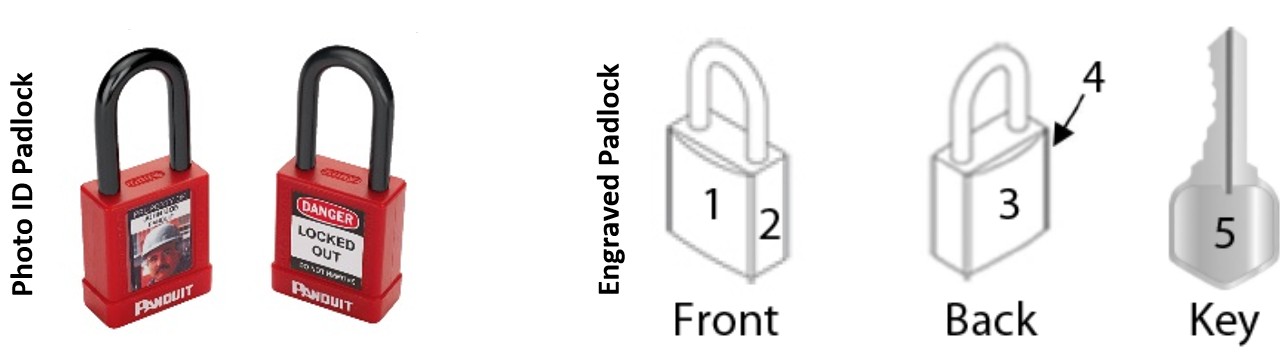 Choose Padlock OptionsQuantity: Minimum of 12 per series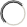 3Order SubmissionTo specify Engraving and Photo ID options, complete & attach theGA2-0061 Custom Padlock Engraving Order Formand/orGA2-0204 Custom Padlock Photo ID Order Formwhen you submit this formcs@panduit.com 800-777-3300708-532-1811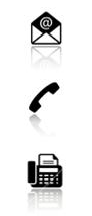 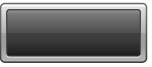 Orders cannot be returned or cancelled.	Distributors, please submit this form to Customer Service with your Purchase Order.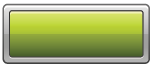 Click here to return to all custom order forms.GA2-0060Thank you for your order. We appreciate the opportunity to serve your identification needs. www. panduit. com16 OCT 14KeyingIdentificationShackleColorPart NumberSpecial InstructionsQtyKeyed AlikeNoneRedGPSL-8KA12Keyed AlikeNoneRedGPSL-8KA12ClearClear Clear Clear ClearClear Clear Clear ClearClear Clear Clear ClearClear Clear Clear ClearTotal PiecesTotal PiecesTotal PiecesTotal PiecesTotal PiecesTotal Pieces12Clear Clear Clear Clear